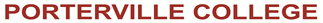 Success & Equity CommitteeAgenda2:30 PM – 3:45 PM      Tuesday, February 19, 2019      L405Call to OrderApproval of AgendaApproval of MinutesReview Equity Plan TemplateWorkgroup17/18 Baseline Year-Michael CarleyGoals & Activities for SSSP/EQUITYGoal TrackerReportsData Team UpdateSSSP/Equity UpdateASPC Update Announcements